День неделиРасписание6-аТелеканал"Первый Крымский"РЭШ(Российская электронная школа)https://resh.edu.ru/Яндекс.Урокиhttps://yandex.ru/efir?stream%20_active=category&stream%20_category=ya_lessons&stream_active=category&stream_category=ya_lessonsДругие ресурсыДомашнее задание в ЭлЖур или Дневник.руПН1. ЛитератураПН2. .МузыкаПН3. Русский языкПН4. МатематикаПН5. Английский языкПН6. ФизкультураВТ12.051. Историяhttps://videouroki.net/video/34-sriednieviekovyi-kitai.html
https://videouroki.net/video/35-indiia-gosudarstva-i-kul-tura.htmlДля закрепления пройденного материала ответить на вопросы теста https://onlinetestpad.com/ru/testview/254763-srednevekovaya-aziya-kitaj-indiya-yaponiya
Результаты теста сфотографировать и прикрепить в Дневник ру или выслать учителю на электронную почтуВТ12.052. Русский язык. Знакомство с темой урока и выполнение упр. 591 (учебник, стр. 143)
3. Просмотр видеоурока по ссылке https://www.youtube.com/watch?v=Buq06pR_ypQ
4. Работа с учебником (упр. 592, устно)1. Повторить п. 84 (стр 140-141)
2. Выполнить письменное задание к упражнению 592 (написать сочинение-описание картины, используя материал, данный в упражнении)ВТ12.053. Географияпрослушать видеоурок - https://www.youtube.com/embed/F7Na711Kmks" , выполнить практическую работу, прикрепленную к уроку, используя различные источникиВТ12.054. МатематикаПросмотрите внимательно видеоурок по ссылке
https://resh.edu.ru/subject/lesson/6911/main/235706/Выполнить в классе №1073, ст 220, параграф 5.10
Выполнить в классе №1077, ст. 222, параграф 5.10Пройти тест по ссылке
https://videouroki.net/tests/krughovyie-diaghrammy.html
Сфотографировать и отправить мне.ВТ12.055. ТехнологияВТ12.056. ТехнологияСР13.051. МатематикаСР13.052. Литература1. Чтение текста новеллы (стр. 230-244)
2. Опережающее задание: чтение сказки А.де Сент-Экзюпери "Маленький принц"СР13.053. Обществознание СР13.054. Русский язык1. Выучить п. 85 (стр. 144) 2. Выполнить упр. 597СР13.055. История История Средних веков. Параграф 32. Читать.
Для закрепления материала, можно воспользоваться видео - уроком https://videouroki.net/video/36-gosudarstva-i-narody-dokolumbovoi-amieriki-afrika.htmlПисьменно в рабочих тетрадях заполнить сравнительную таблицу "Народы доколумбовой Америки". Вопрос 4 на стр 275 в оранжевой рамочке. Фото работы выслать учителю или прикрепить в Дневник руСР13.056. Английский языкhttps://resh.edu.ru/subject/lesson/6745/main/230843/
просмотреть видео урок
https://resh.edu.ru/subject/lesson/6745/train/230847/
выполнить тренировочные упражнения 3(любых 3 упражнения ) упражнения по желанию записать в тетрадь

https://edu.skysmart.ru/student/mudigaluxaдомашнее задание : стр.93 , упр. 2 прочитать и перевести текст (устно )ЧТ14.051. ИЗО ЧТ14.052. БиологияЗакончите тестовую работуЧТ14.053. . Математика
https://resh.edu.ru/subject/lesson/6849/conspect/237764/
https://resh.edu.ru/subject/lesson/6904/main/235466/
Пройти тест по ссылке
https://videouroki.net/tests/priamaia-i-obratnaia-proportsional-nyie-zavisimosti.htmlПройти тест по ссылке, сфотографировать и выслать мне https://videouroki.net/tests/dieistviia-s-polozhitiel-nymi-diesiatichnymi-drobiami.htmlЧТ14.054. Русский язык3. Выполнение задания на повторение (упр. 598, стр. 146)
4. Просмотр презентации с выполнением заданий (задания читайте на слайдах)
5. Работа с учебником ( п. 86 (стр. 146), чтение теоретического материала)ЧТ14.055. Русский язык. 2. Закрепление изученного материала ( стр. 147, выполнение упражнения 600)
3. Работа с учебником (стр. 148, чтение правила)
4. Составить схему "Чем могут осложняться предложения" (произвольной формы)
5. Выполните упр. 603 (стр. 148 учебника)1. Выучить п. 86 (стр. 146-148) 2. Выполнить упр. 602ЧТ14.056. ФизкультураПТН15.051. Литература2. Чтение статьи об авторе в учебнике (стр. 247-249)
3. Просмотр видеоурока по ссылке https://www.youtube.com/watch?v=_cEXhp5lRPgПодготовиться к итоговой контрольной работе по изученным произведениямПТН15.052. Русский языкhttps://resh.edu.ru/subject/lesson/7003/main/258932/ Орфографический практикум (записать слова, вставить пропущенные буквы и раскрыть скобки (стр. 150)

 Работа с учебником:
- изучение правила на стр. 150
- выполнение упр. 607, 6091. Учить п. 87 (стр. 150 - правило) + схема, составленная на уроке
2. Выполнить упр. 610ПТН15.053. Английский языкДомашнее задание выучить текст
We need good food for good life. Good food has a lot of vitamins, proteins and minerals. They are in vegetables, fruits, bread, milk, meat, fish and porridge. These things help to make your bones and teeth strong. They make your body strong and healthy.
. Too much food makes you fat. Too little food makes you weak.ПТН15.054. МатематикаПросмотрите видеоурок по ссылке
https://resh.edu.ru/subject/lesson/6923/main/236777/Пройти тест по ссылке https://videouroki.net/tests/zadachi-na-protsienty.htmlПТН15.055. ФизкультураПТН15.05День неделиРасписание6-аТелеканал"Первый Крымский"РЭШ(Российская электронная школа)https://resh.edu.ru/Яндекс.Урокиhttps://yandex.ru/efir?stream%20_active=category&stream%20_category=ya_lessons&stream_active=category&stream_category=ya_lessonsДругие ресурсыДомашнее задание в ЭлЖур или Дневник.руПН18.051. Литература Подготовить краткий пересказ любимого произведения из русской литературыПН18.052. .МузыкаПН18.053. Русский язык 2. Просмотр видеоурока по ссылке https://www.youtube.com/watch?v=yrCfTl_uMDM
3. Работа с учебником:
- записать слова с пропущенными орфограммами;
- выполнить упр. 611(устно)
- изучение правила на стр. 152
- закрепление изученного материала: выполнение упр. 612 (письменно)1. Выучить п. 88 (стр. 152-153 -правила)
2. Выполнить упр. 613ПН18.054. МатематикаПросмотрите видеоурок по ссылке
https://resh.edu.ru/subject/lesson/6909/main/235772/
Выполнить задания в электронной тетради по ссылке
https://edu.skysmart.ru/student/xarolegefa
Выполнить задания по ссылке
https://edu.skysmart.ru/student/nalivatekoПН18.055. Английский языкhttps://resh.edu.ru/subject/lesson/6753/main/230750/
просмотреть видео урок
https://resh.edu.ru/subject/lesson/6753/train/230754/выучить текст
I’m looking forward to a fabulous family weekend. My brothers are going to be here on Saturday morning. Mum and Dad have some errands to run in the morning, so they are going to come sometime before noon. We are going to have lunch together at a restaurant.ПН18.056. ФизкультураВТ19.051. История
КонтрольнаяОтветить на вопросы теста https://onlinetestpad.com/ru/test/36284-itogovyj-test-po-istorii-srednikh-vekov-6-kla Фото результата выслать учителюВТ19.052. Русский язык2. Просмотр видеоуроков по ссылкам
https://www.youtube.com/watch?v=RgqgZgv_Idw
https://www.youtube.com/watch?v=hNYMIRtRqaE
3. Работа с учебником:
- выполнить упр. 5 (стр. 156);
- знакомство с порядком синтаксических разборов (задание 6 на стр. 156-157)
- Выполнить упр. 7 (задание по цифрой 1) (стр. 157)ВТ19.053. Географияhttps://www.youtube.com/embed/OZI6vM-MBmU" ,ВТ19.054. Математикаhttps://resh.edu.ru/subject/lesson/6909/main/235772/
Выполнить задания в электронной тетради по ссылке
https://edu.skysmart.ru/student/geniroxopuРешить задания по ссылке
https://edu.skysmart.ru/student/bolixupopeВТ19.055. ТехнологияВТ19.056. ТехнологияСР20.051. Математика
Повторить пройденные темы.СР20.052. Литература1. Подготовить понравившееся изученное произведение из программы 6 класса для чтения наизусть, краткого пересказа или выразительного чтенияСР20.053. Обществознание СР20.054. Русский язык2.Орфографическая разминка (записать слова, вставить пропущенные буквы и раскрыть скобки на стр. 154.
3. Просмотр видеоурока по ссылке https://www.youtube.com/watch?v=fXP-VUDBLA
4. Работа с учебником:
- стр. 154, задание 1 (заполнить таблицу необходимой информацией)
- стр. 154-155, задание 2 (выполнить тест на повторение)1. Повторение темы "Синтаксис и пунктуация" (пп. 83-88)
2. Подготовка к итоговой контрольной работе за год
3. стр. 155, задание 3.СР20.055. История История Средних веков. Стр 277-279. Читать.
Как дополнительный ресурс, можно использовать материал видео урока https://videouroki.net/video/37-nasliediie-sriednikh-viekov-v-istorii-chieloviechiestva.htmlСР20.056. Английский язык
https://resh.edu.ru/subject/lesson/6751/main/231680/
посмотреть видео урок
https://resh.edu.ru/subject/lesson/6751/train/231684/выполнить в инт. тетради https://edu.skysmart.ru/student/xifahunobuЧТ21.051. ИЗО ЧТ21.052. БиологияЧТ21.053. . МатематикаРешить задания по ссылке
https://edu.skysmart.ru/student/pelimonopoЧТ21.054. Русский язык Повторение изученного в течение годаЧТ21.055. Русский язык. 1. Повторение тем, которые вызвали затруднения в работе
2. Подготовить словарный диктант из 10 слов на изученные орфограммы.ЧТ21.056. ФизкультураПТН22.051. Литература1. Чтение программных произведений и произведений, рекомендованных для дополнительного чтенияПТН22.052. Русский язык4. Работа с учебником (чтение параграфов). выполнение упражнений по выбору. Знать и повторять изученные темы и орфограммыПТН22.053. Английский язык
https://resh.edu.ru/subject/lesson/6750/main/231432/
посмотреть видео урок


https://resh.edu.ru/subject/lesson/6750/train/231436/ПТН22.054. МатематикаПросмотрите видеоурок по ссылке
https://resh.edu.ru/subject/lesson/6923/main/236777/Пройти тест по ссылке https://videouroki.net/tests/zadachi-na-protsienty.htmlПТН22.055. ФизкультураПТН22.05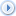 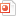 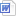 